Муниципальное бюджетное общеобразовательное учреждение«Средняя общеобразовательная школа №1 п. Смидович»Рабочая программа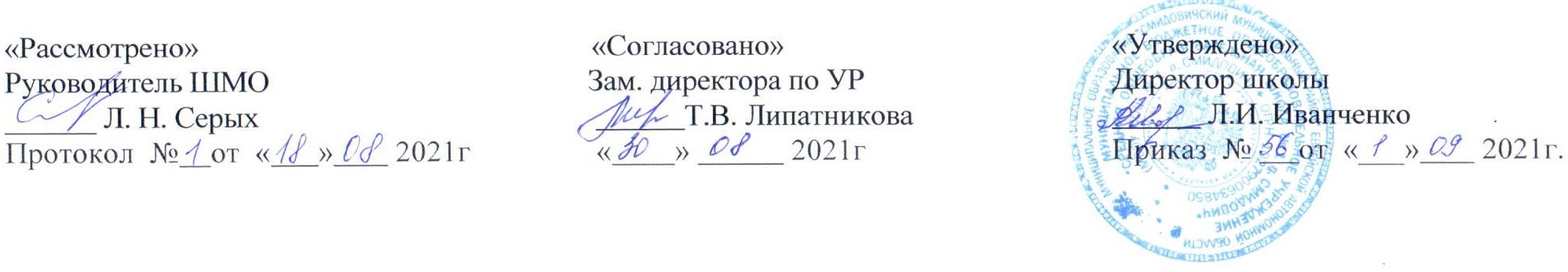 по изобразительному искусствудля 5 класса(уровень базовый)Учитель:  Глухова Наталья АнатольевнаКвалификационная категория: первая на 2021-2022 учебный год ОГЛАВЛЕНИЕ1. Нормативные документы2. Планируемые результаты3. Содержание учебного предмета4. Тематическое планирование с учетом рабочей программы воспитания5. Календарно-тематическое планированиеНормативные документыРабочая программа  составлена на основе нормативно-правовых документах:1. Федеральный закон от 29.12.2013 № 273-ФЗ «Об образовании в Российской Федерации». 2. Приказ от Минпросвещения России от 28.08.2020 № 442 «Об утверждении Порядка организации и осуществления образовательной деятельности по основным общеобразовательным программам – образовательным программам начального общего, основного общего и средне общего образования».3. Приказ Минобрнауки России от 17.12.2010 № 1897 «Об утверждении федерального государственного образовательного стандарта основного общего образования»4.  Постановление Главного государственного санитарного врача РФ от 28.09.2020 № 28 «Об утверждении санитарных правил СП 2.4.3648-20 «Санитарно-эпидемиологические требования к организации воспитания и обучения, отдыха и оздоровления детей и молодежи».5.  Приказ Минпросвещения России от 20.05.2020  № 254 «Об утверждении федерального перечня учебников, допущенных к использованию при реализации имеющих государственную аккредитацию образовательных программ начального общего, основного общего, среднего общего образования организациями, осуществляющими образовательную деятельность».6. Примерная основная общеобразовательная программа основного общего образования, одобренная решением федерального учебно-методического объединения по общему образованию (протокол от 8 апреля 2015 г. №1/15)7. Авторская программа  программа разработана в соответствии с основными положениями федерального государственного образовательного стандарта основного общего образования, Концепцией духовно-нравственного развития и воспитания личности гражданина России, планируемыми результатами основного общего образования, требованиями Примерной основной образовательной программы ОУ и ориентированы на работу по программе:Изобразительное искусство. Рабочие программы. Предметная линия учебников под ред. Б. М. Неменского. 5–9 классы : пособие для учителей  общеобразоват.  учреждений  /  Б. М. Неменский,  Л. А. Неменская, Н. А. Горяева, А. С. Питерских. – М. : Просвещение, 2013. 8.  Учебный план школы на 2021-2022 учебный год.Соответствует требованиям федерального государственного образовательного стандарт основного общего образования, учебному плану образовательного учреждения на 2021-2022 учебный год, учебному годовому графику на 2021-2022 учебный год.ПЛАНИРУЕМЫЕ РЕЗУЛЬТАТЫ    В соответствии с требованиями к результатам освоения основной образовательной программы общего образования Федерального государственного образовательного стандарта обучение на занятиях по изобразительному искусству направлено на достижение учащимися личностных, метапредметных и предметных результатов.   Личностные результаты отражаются в индивидуальных качественных свойствах учащихся, которые они должны приобрести в процессе освоения учебного предмета «Изобразительное искусство»:•	воспитание российской гражданской идентичности: патриотизма, любви и уважения к Отечеству, чувства гордости за свою Родину, прошлое и настоящее многонационального народа России; осознание  своей этнической принадлежности, знание культуры своего народа, своего края, основ культурного наследия народов России и человечества; усвоение гуманистических, традиционных ценностей многонационального российского общества;•	формирование ответственного отношения к учению, готовности и способности обучающихся к саморазвитию и самообразованию на основе мотивации к обучению и познанию;•	формирование целостного мировоззрения, учитывающего культурное, языковое, духовное многообразие современного мира;•	формирование осознанного, уважительного и доброжелательного отношения к другому человеку, его мнению, мировоззрению, культуре; готовности и способности вести диалог с другими людьми и достигать в нем взаимопонимания;•	развитие морального сознания и компетентности в решении моральных проблем на основе личностного выбора, формирование нравственных чувств и нравственного поведения, осознанного и ответственного отношения к собственным поступкам;•	формирование коммуникативной компетентности в общении и сотрудничестве со сверстниками, взрослыми в процессе образовательной, творческой деятельности;•	осознание значения семьи в жизни человека и общества, принятие ценности семейной жизни, уважительное и заботливое отношение к членам своей семьи;•	развитие эстетического сознания через освоение художественного наследия народов России и мира, творческой деятельности  эстетического характера.   Метапредметные  результаты характеризуют уровень сформированности универсальных способностей учащихся, проявляющихся в познавательной и практической творческой деятельности:•	умение самостоятельно определять цели своего обучения, ставить и формулировать для себя новые задачи в учёбе и познавательной де-ятельности, развивать мотивы и интересы своей познавательной деятельности;•	умение самостоятельно планировать пути достижения целей, в том числе альтернативные, осознанно выбирать наиболее эффективные способы решения учебных и познавательных задач;•	умение соотносить свои действия с планируемыми результатами, осуществлять контроль своей деятельности в процессе достижения результата, определять способы действий в рамках предложенных условий и требований, корректировать свои действия в соответствии с изменяющейся ситуацией;•	умение оценивать правильность выполнения учебной задачи, собственные возможности ее решения;•	владение основами самоконтроля, самооценки, принятия решений и осуществления осознанного выбора в учебной и познавательной деятельности;•	умение организовывать учебное сотрудничество и совместную  деятельность с учителем и сверстниками; работать индивидуально и в группе: находить общее решение и разрешать конфликты на основе согласования позиций и учета интересов; формулировать, аргументировать и отстаивать свое мнение.   Предметные результаты характеризуют опыт учащихся в художественно-творческой деятельности, который приобретается и закрепляется в процессе освоения учебного предмета:формирование основ художественной культуры обучающихся как части их общей духовной культуры, как особого способа познания  жизни и средства организации общения; развитие эстетического, эмоционально-ценностного видения окружающего мира; развитие наблюдательности, способности к сопереживанию, зрительной памяти, ассоциативного мышления, художественного вкуса и творческого воображения;развитие визуально-пространственного мышления как формы эмоционально-ценностного освоения мира, самовыражения и ориентации в художественном и нравственном пространстве культуры;освоение художественной культуры во всем многообразии ее видов, жанров и стилей как материального выражения духовных ценностей, воплощенных в пространственных формах (фольклорное художественное творчество разных народов, классические произведения отечественного и зарубежного искусства, искусство современности);воспитание уважения к истории культуры своего Отечества, выраженной в архитектуре, изобразительном искусстве, в национальных образах предметно-материальной и пространственной среды, в понимании красоты человека;приобретение опыта создания художественного образа в разных видах и жанрах визуально-пространственных искусств: изобразительных (живопись, графика, скульптура), декоративно-прикладных, в архитектуре и дизайне; приобретение опыта работы над визуальным образом в синтетических искусствах (театр и кино);приобретение опыта работы различными художественными материалами и в разных техниках в различных видах визуально-пространственных искусств, в специфических формах художественной деятельности, в том числе базирующихся на ИКТ (цифровая фотография, видеозапись, компьютерная графика, мультипликация и анимация);развитие потребности в общении с произведениями изобразительного искусства, - освоение практических умений и навыков восприятия, интерпретации и оценки произведений искусства; формирование активного отношения к традициям художественной культуры как смысловой, эстетической и личностно-значимой ценности;осознание значения искусства и творчества в личной и культурной самоидентификации личности;развитие индивидуальных творческих способностей обучающихся, формирование устойчивого интереса к творческой деятельности.3. Содержание учебного предметаТематическое планирование4.Тематическое планирование с учётом рабочей программы воспитания5.Календарно – тематическое планирование ИЗО 5 КЛАССУчебно-методическое обеспечение1. Рабочая программа. Предметная линия учебников под редакцией Б.М. Неменского. 5-9 классы: пособие для учителей общеобразоват. учреждений / Б.М. Неменский, Л.А. Неменская, Н.А. Горяева, А.С. Питерских. – М.: Просвещение, 2011. -129с.2. Горяева Н.А., Островская О.В. Декоративно-прикладное искусство в жизни человека: Учебник по изобразительному искусству для 5 класса/Под ред. Б.М. Неменского.- М.: Просвещение, 2011.3. Стандарт основного общего образования по образовательной области «Искусство»4. Инструктивно-методическое письмо «О преподавании учебного предмета «Изобразительное искусство»   в 2012-2013 учебном году в общеобразовательных учреждениях Белгородской области».5. Примерные программы по учебным предметам. Изобразительное искусство. 5-7 классы. Музыка. 5-7 классы. Искусство. 8-9 классы. – М.Просвещение, 2010. – 48с. – (Стандарты второго поколения).6.Примерные программы по учебным предметам. Изобразительное искусство. 5-7 классы. Музыка. 5-7 классы. Искусство. 8-9 классы: проект. – 2-е изд. - М.Просвещение, 2011. – 176с. – (Стандарты второго поколения).Основное содержание по темам Характеристика основных видов деятельности«Древние корни народного искусства» (9 ч).Древние образы в народном искусстве.Убранство русской избы.Внутренний мир русской избы.Конструкция, декор предметов народного быта.Русская народная вышивка.Народный праздничный костюм.Народные праздничные обряды.Уметь объяснять глубинные смыслы основных знаков-символов традиционного крестьянского уклада жизни, отмечать их лаконично выразительную красоту.Сравнивать, сопоставлять, анализировать декоративные решения традиционных образов в орнаментах народной вышивки, резьбе и росписи по дереву, видеть многообразие варьирования трактовок.Создавать выразительные декоративно-образные изображения на основе традиционных образов.Осваивать навыки декоративного обобщения в процессе практической творческой работы. Определять принадлежность на основе выделения существенных признаков.Аргументировать свою позицию.Понимать и объяснять целостность образного строя традиционного крестьянского жилища, выраженного в его трехчастной структуре и декоре.Раскрывать символическое значение, содержательный смысл знаков-образов в декоративном убранстве избы.Определять и характеризовать отдельные детали декоративного убранства избы через конструктивную, декоративную и изобразительную деятельность.Находить общее и различное в образном строе традиционного жилища разных регионов России.Осваивать принципы декоративного обобщения в изображении.	Рассуждать о характерных признаках  народного жилища.Задавать вопросы, формулировать свои затрудненияПонимать и объяснять целостность образного строя традиционного крестьянского жилища, выраженного в его трехчастной структуре и декоре.Раскрывать символическое значение, содержательный смысл знаков-образов в декоративном убранстве избы.Определять и характеризовать отдельные детали декоративного убранства избы через конструктивную, декоративную и изобразительную деятельность.Находить общее и различное в образном строе традиционного жилища разных регионов России.Создавать эскизы декоративного убранства избы.Осваивать принципы декоративного обобщения в изображении.	Сравнивать и называть конструктивные, декоративные элементы устройства жилой среды крестьянского дома.Осознать и объяснять мудрость устройства традиционной жилой среды. Сравнивать, сопоставлять интерьер крестьянских жилищ. Находить в них черты национального своеобразия. Создавать цветовую композицию внутреннего пространства избы.  Узнавать и называть объекты внутреннего пространства крестьянского дома.Оказывать взаимопомощь в сотрудничестве.Преобразовывать познавательную задачу в практическую.Сравнивать, находить общее и особенное в конструкции, декоре традиционных предметов крестьянского быта и труда. Рассуждать о связи произведений крестьянского искусства с природой. Понимать, что декор не только украшение, но и носитель жизненно важных смыслов. Отмечать характерные черты, свойственные народным мастерам-умельцам. Изображать выразительную форму предметов крестьянского быта и украшать ее. Выстраивать орнаментальную композицию в соответствии с традицией народного искусства.	Анализировать и понимать особенности образного языка  народной вышивки, разнообразие трактовок традиционных образов. Создавать самостоятельные варианты орнаментального построения вышивки с опорой на народную традицию. Выделять величиной, выразительным контуром  рисунка,  цветом,  декором главный мотив (птицы, коня, всадника, матери-земли, древа жизни) дополняя его орнаментальными поясами. Использовать традиционные по вышивке сочетания цветов. Осваивать навыки декоративного обобщения. Оценивать собственную художественную деятельность и деятельность своих сверстников с точки зрения выразительности декоративной формы. Понимать и анализировать образный строй народного костюма, давать ему эстетическую оценку. Соотносить особенности декора женского праздничного костюма с мировосприятием и мировоззрением  предков. Объяснять общее и особенное в образах народной праздничной одежды разных регионов на примере Белгородской области. Осознать значение традиционной русской одежды как бесценного достояния культуры народов. Создавать эскизы народного праздничного костюма и его отдельных элементов .Использовать знаково-символические средства для решения задачи.Понимать и анализировать образный строй народного костюма, давать ему эстетическую оценку. Соотносить особенности декора женского праздничного костюма с мировосприятием и мировоззрением  предков. Объяснять общее и особенное в образах народной праздничной одежды разных регионов на примере Белгородской области. Осознать значение традиционной русской одежды как бесценного достояния культуры народов. Создавать эскизы народного праздничного костюма и его отдельных элементов, выражать в форме, в цветовом решении черты национального своеобразия.	Характеризовать праздник как важное событие, как синтез всех видов творчества. Участвовать в художественной жизни класса, школы. Создать атмосферу живого общения и красоты. Разыгрывать народные песни, игровые сюжеты, участвовать в народных действах. Проявлять себя в роли знатоков искусства, экспертов, народных мастеров. Находить общие черты в разных произведениях народного (крестьянского) прикладного искусства. Отмечать в них единство конструктивное, декоративной и изобразительной деятельности. Понимать и объяснять ценность уникального крестьянского искусства как живой традиции. Осуществлять поиск и выделение необходимой информации.Уважительное отношение к труду и культуре своего народа.«Связь времен в народном искусстве» (8 ч)Древние образы в современных народных игрушках. Искусство Гжели. Городецкая роспись.Хохлома.Жостово. Роспись по металлу.Искусство Борисовской керамики. Истоки и современное развитие промысла.Роль народных художественных промыслов в современной жизни.Размышлять, рассуждать об истоках возникновения современной народной игрушки. Сравнивать, оценивать форму, декор игрушек, принадлежащих различным художественным промыслам. Распознавать и называть игрушки ведущих народных художественных промыслов, в том числе и старооскольскую глиняную игрушку.Осуществлять собственный художественный замысел, связанный с созданием  выразительной формы игрушки и украшением ее декоративной росписью в традиции одного из промыслов. Овладевать приемами создания выразительной формы в опоре на народные традиции старооскольской игрушки. Осваивать характерные для того или иного промысла основные элементы народного орнамента и особенности цветового строя.Эмоционально воспринимать, выражать свое отношение, давать эстетическую оценку произведениям гжельской керамики. Сравнивать благозвучное сочетание синего и белого в природе и в произведениях Гжели. Осознавать нерасторжимую связь конструктивных, декоративных и изобразительных элементов, единство формы и декора в изделиях гжельских мастеров. Осваивать приемы гжельского кистевого мазка - «мазка с тенями». Создавать композицию росписи в процессе практической творческой работы.Эмоционально воспринимать, выражать свое отношение, эстетически оценивать произведения городецкого промысла. Определять характерные особенности произведений городецкого промысла. Осваивать основные приемы кистевой росписи Городца, овладевать декоративными навыками. Создавать композицию росписи в традиции Городца.Эмоционально воспринимать, выражать свое отношение, эстетически оценивать произведения Хохломы. Иметь представление о видах хохломской росписи («травка», роспись «под фон», «кудрина»), различать их. Создавать  травную роспись.Эмоционально воспринимать, выражать свое отношение, эстетически оценивать произведения Хохломы. Иметь представление о видах хохломской росписи («травка», роспись «под фон», «кудрина»), различать их. Создавать композицию травной росписи в единстве с формой, используя основные элементы травного узораЭмоционально воспринимать, выражать свое отношение, эстетически оценивать произведения жостовского промысла. Соотносить многоцветье цветочной росписи на подносах с красотой цветущих лугов. Осознавать единство формы и декора в изделиях мастеров. Осваивать основные приемы жостовского письма. Создавать фрагмент жостовской росписи в живописной импровизационной манере в процессе выполнения творческой работы.Эмоционально воспринимать, выражать свое отношение, давать эстетическую оценку произведениям борисовской керамики. Сравнивать сочетание теплых тонов керамики с традиционными цветами гончарных промыслов России. Осознавать взаимосвязь конструктивных, декоративных и изобразительных элементов, единство формы и декора в изделиях борисовских мастеров. Создавать орнаментальную композицию с использованием древнейших знаков-символов, используемых в декоре гончарных изделий России.Объяснять важность сохранения традиционных художественных промыслов в современных условиях. Выявлять общее и особенное в произведениях традиционных художественных промыслов.Различать и называть произведения ведущих центров народных художественных промыслов. Участвовать в отчете поисковых групп, связанном со сбором и систематизацией художественно-познавательного материала. Участвовать в презентации выставочных работ. Анализировать свои творческие работы и работы своих товарищей, созданные по теме «Связь времен в народном искусстве».Декор – человек, общество, время. (10ч)Зачем людям украшения. Роль декоративного искусства в жизни древнего общества.Одежда «говорит» о человеке.Коллективная работа «Бал в интерьере дворца»О чём рассказывают нам гербы Белгородской области.Роль декоративного искусства в жизни человека и общества (обобщение темы).Характеризовать смысл декора не только как украшения, но прежде всего как социального знака, определяющего роль хозяина вещи (носителя, пользователя). Выявлять и объяснять, в чем заключается связь содержания с формой его воплощения в произведениях декоративно-прикладного искусства. Участвовать в диалоге о том, зачем людям украшения, что значит украсить вещь. Эмоционально воспринимать, различать по характерным признакам произведения декоративно-прикладного искусства древнего Египта, давать им эстетическую оценку.Выявлять в произведениях декоративно-прикладного искусства связь конструктивных, декоративных и изобразительных элементов, а также единство материалов, формы и декора.Вести поисковую работу (подбор познавательного зрительного материала) по декоративно-прикладному искусству Древнего Египта. Создавать эскизы украшений (браслет, ожерелье) по мотивам декоративно-прикладного искусства Древнего Египта. Овладевать навыками декоративного обобщения в процесс е выполнения практической творческой работы. Эмоционально воспринимать, различать по характерным признакам произведения декоративно-прикладного искусства древнего Египта, давать им эстетическую оценку.Выявлять в произведениях декоративно-прикладного искусства связь конструктивных, декоративных и изобразительных элементов, а также единство материалов, формы и декора.Вести поисковую работу (подбор познавательного зрительного материала) по декоративно-прикладному искусству Древнего Египта. Создавать эскизы украшений (браслет, ожерелье) по мотивам декоративно-прикладного искусства Древнего Египта. Овладевать навыками декоративного обобщения в процесс е выполнения практической творческой работы в цвете.Высказываться о многообразии форм и декора в одежде народов Древней Греции, Древнего Рима и Китая и у людей разных сословий. Соотносить образный строй одежды с положением ее владельца в обществе. Участвовать в индивидуальной и коллективной формах деятельности, связанной с созданием творческой работы. Передавать в творческой работе цветом, формой, пластикой линий стилевое единство декоративного решения интерьера, предметов быта и одежды людей. Высказываться о многообразии форм и декора в одежде народов Древней Греции, Древнего Рима и Китая и у людей разных сословий. Соотносить образный строй одежды с положением ее владельца в обществе. Участвовать в индивидуальной и коллективной формах деятельности, связанной с созданием творческой работы. Передавать в творческой работе цветом, формой, пластикой линий стилевое единство декоративного решения интерьера, предметов быта и одежды людей.Высказываться о многообразии форм и декора в одежде народов Древней Греции, Древнего Рима и Китая и у людей разных сословий. Соотносить образный строй одежды с положением ее владельца в обществе. Участвовать в индивидуальной и коллективной  формах деятельности, связанной с созданием творческой работы. Передавать в творческой работе цветом, формой, пластикой линий стилевое единство декоративного решения интерьера, предметов быта и одежды людей в цвете.Высказываться о многообразии форм и декора в одежде народов разных стран и у людей разных сословий. Участвовать в поисковой деятельности, в подборе зрительного и познавательного материала по теме «Костюм разных социальных групп в разных странах». Соотносить образный строй одежды с положением ее владельца в обществе. Участвовать в коллективной форме деятельности, связанной с созданием творческой работы. Передавать в творческой работе цветом, формой, пластикой линий стилевое единство декоративного решения интерьера, предметов быта и одежды людей. Высказываться о многообразии форм и декора в одежде народов разных стран и у людей разных сословий. Участвовать в поисковой деятельности, в подборе зрительного и познавательного материала по теме «Костюм разных социальных групп в разных странах». Соотносить образный строй одежды с положением ее владельца в обществе. Участвовать в коллективной форме деятельности, связанной с созданием творческой работы. Передавать в творческой работе цветом, формой, пластикой линий стилевое единство декоративного решения интерьера, предметов быта и одежды людей.Понимать смысловое значение изобразительно-декоративных элементов в гербе родного города и городов области. Определять, называть символические элементы герба и использовать их при создании герба. Находить в рассматриваемых гербах связь конструктивного, декоративного и изобразительного элементов. Создавать декоративную композицию герба, в соответствии с традициями цветового и символического изображения гербов Участвовать в итоговой игре-викторине с активным привлечением экспозиций музея, в творческих заданиях по обобщению изучаемого материала. Распознавать и систематизировать зрительный материал по декоративно-прикладному искусству и систематизировать его по социально-стилевым признакам. Соотносить костюм, его образный строй с владельцем. Размышлять и вести диалог об особенностях художественного языка классического декоративно-прикладного искусства и его отличии от искусства народного (крестьянского). Использовать в речи новые художественные термины.Декоративное искусство в современном мире. (8 ч)Современное выставочное искусство.Ты сам - мастер декоративно-прикладного искусства (Витраж)Ты сам - мастер декоративно-прикладного искусства ( мозаичное панно)Создание декоративной композиции «Здравствуй, лето!».Ориентироваться в широком разнообразии современного декоративно¬-прикладного искусства, различать по материалам, технике исполнения художественное стекло, керамику, ковку, литье, гобелен и т. д. Выявлять и называть характерные особенности современного декоративно-прикладного искусства. Находить и определять в произведениях декоративно-прикладного искусства связь конструктивного, декоративного и изобразительного видов деятельности, а также неразрывное единство материала, формы и декора. Использовать в речи новые термины, связанные с декоративно-прикладным искусством. Объяснять отличия современного декоративно-прикладного искусства от традиционного народного искусства.Создание эскиза витражаОриентироваться в широком разнообразии современного декоративно¬-прикладного искусства, различать по материалам, технике исполнения художественное стекло, керамику, ковку, литье, гобелен и т. д. Выявлять и называть характерные особенности современного декоративно-прикладного искусства. Находить и определять в произведениях декоративно-прикладного искусства связь конструктивного, декоративного и изобразительного видов деятельности, а также неразрывное единство материала, формы и декора. Использовать в речи новые термины, связанные с декоративно-прикладным искусством. Объяснять отличия современного декоративно-прикладного искусства от традиционного народного искусства.Создание витража в цветеРазрабатывать, создавать эскизы коллективных панно, витражей, коллажей, декоративных украшений интерьеров школы. Пользоваться языком декоративно--прикладного искусства, принципами декоративного обобщения в процессе выполнения практической творческой работы. Владеть практическими навыками выразительного использования формы, объема, цвета, фактуры и других средств Собирать отдельно выполненные детали в более крупные блоки, т. е. вести работу по принципу «от простого ¬к сложному». Создание эскиза мозайкиРазрабатывать, создавать эскизы коллективных панно, витражей, коллажей, декоративных украшений интерьеров школы. Пользоваться языком декоративно-прикладного искусства, принципами декоративного обобщения в процессе выполнения практической творческой работы. Владеть практическими навыками выразительного использования формы, объема, цвета, фактуры и других средств Собирать отдельно выполненные детали в более крупные блоки, т. е. вести работу по принципу «от простого к сложному».Укладка мозайки из бумагиРазрабатывать, создавать эскизы коллективных панно, витражей, коллажей, декоративных украшений интерьеров школы. Пользоваться  языком декоративно-прикладного искусства, принципами в процессе выполнения практической творческой работы. Владеть практическими навыками выразительного использования формы, объема, цвета, фактуры и других средств в процессе создания плоскостных или объемных декоративных композиций. Собирать отдельно выполненные детали в более крупные блоки, т. е. вести работу по принципу «от простого к сложному». Участвовать в подготовке итоговой выставки творческих работ.Укладка мозайки из бумагиРазрабатывать, создавать эскизы панно, коллажей, декоративных украшений интерьеров школы. Пользоваться принципами декоративного обобщения в процессе выполнения практической творческой работы. Владеть практическими навыками выразительного использования формы, объема, цвета, фактуры и других средств. Собирать отдельно выполненные детали в более крупные блоки, т. е. вести работу по принципу «от простого ¬к сложному». Создание эскизаРазрабатывать, создавать эскизы панно, коллажей, декоративных украшений интерьеров школы. Пользоваться принципами декоративного обобщения в процессе выполнения практической творческой работы. Владеть практическими навыками выразительного использования формы, объема, цвета, фактуры и других средств Собирать отдельно выполненные детали в более крупные блоки, т. е. вести работу по принципу «от простого ¬к сложному». Участвовать в подготовке итоговой выставки творческих работ.Практическая работа сбор коллажаРазрабатывать, создавать эскизы панно, коллажей, декоративных украшений интерьеров школы. Пользоваться принципами декоративного обобщения в процессе выполнения практической творческой работы. Владеть практическими навыками выразительного использования формы, объема, цвета, фактуры и других средств Собирать отдельно выполненные детали в более крупные блоки, т. е. вести работу по принципу «от простого ¬к сложному». Участвовать в подготовке итоговой выставки творческих работ.№Наименование темыВсего часовИз нихИз нихИз них№Наименование темыВсего часовКонтрольных работСамостоятельных работЛабораторных (практических)1«Древние корни народного искусства»9182«Связь времен в народном искусстве»8173«Декор - человек, общество, время»10194«Декоративное искусство в современном мире».817всего35№ТемаМодуль воспитательной программы «Школьный урок»Количество часов Контрольные работы1«Древние корни народного искусства»День знаний.День «профессии – художник».112«Связь времен в народном искусстве»«Чудеса своими руками» -итоговый урок по разделу113«Декор - человек, общество, время»Урок проект:«За страницамиучебников».114«Декоративное искусство в современном мире».Создание альбома эскизов нашего класса11итогоитого44№ урокаТЕМА УРОКАПо плануПо факту1Древние образы в народном искусстве. 2Убранство русской избы.3Убранство русской избы.4Внутренний мир русской избы 5Конструкция и декор предметов народного быта Русские прялки.6Русская народная вышивка7Народный праздничный костюм.8Народный праздничный костюм9Народные праздничные обряды. Обобщение темы.10Древние образы в современных народных игрушках.11Искусство Гжели. 12Городецкая роспись13Хохлома.14Хохлома.15Жостово. Роспись по металлу.16Искусство керамики. Истоки и современное развитие промысла.17Роль народных промыслов в современной жизни. Обобщение темы18Зачем людям украшения. 19-Роль декоративного искусства в жизни древнего общества.20Роль декоративного искусства в жизни древнего общества.21Одежда «говорит» о человеке.22Одежда «говорит» о человеке.23Одежда «говорит» о человеке.24Коллективная работа «Бал в интерьере дворца»25Коллективная работа «Бал в интерьере дворца»26О чём рассказывают нам гербы области.27Роль декоративного искусства в жизни человека и общества (обобщение темы).28Современное выставочное искусство.29Современное выставочное искусство.30Ты сам - мастер декоративно-прикладного искусства (Витраж)31Промежуточная аттестация. Выставка32Ты сам - мастер декоративно-прикладного искусства (мозаичное панно)33Создание декоративной композиции «Здравствуй, лето!».34Создание декоративной композиции «Здравствуй, лето!».35Создание декоративной композиции «Здравствуй,